الثبات على الدين إن الحمدلله نحمده,, ونستعينه ,,ونستغفره,, ونعوذ بالله من شرور أنفسنا ومن سيئات أعمالنا, ,من يهده اللهفلا مضل له ومن يضلل فلا هادي له, ,وأشهد أن لا إله إلا الله وحده لا شريك له,, وأشهد أن محمداعبدهورسوله خير من وطئت قدمه الثرى روحي وأبي:وأمي ونفسي وما أملك له الفدا عليه الصلاة والسلام,, أما بعدأيها الفضلاء يقول ربي جل في علاهوأعظم الكلام,, كلام..ربي وأثقل الكلام,, كلام..ربي (إِنَّا سَنُلْقِي عَلَيْكَ.. ) ماذا سيلقي رب العالمين جل!في علاه ,صاعقة من السماء؟  لا!,, هل إعصار لا  ((إِنَّا سَنُلْقِي عَلَيْكَ قَوْلًا ثَقِيلًا))نعم وربي ثقيل ,سماه الله عزوجل صواعق على المنافقين ,هذا الكلام العظيم الكبير,,علمنا الله سبحانهوتعالى أنه سيأتي يوم, ,يوم يجمع الله الأولين والآخرين ولكن بلا ملابس حفاة عراه,,كل الناس يقفونفي ذاك الموقف, ,ثم يكشف المصطفى عليه الصلاة والسلام  حقيقة تعاملنا نحن إلا من رحم الله حقيقة تعاملنا مع هذا الكتاب العظيم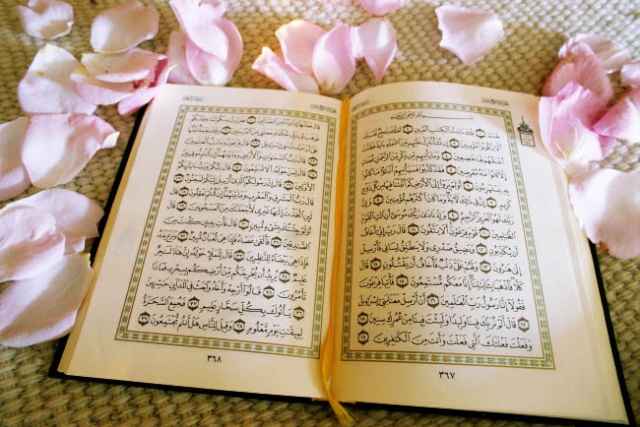 في المحشر إذا دكت الجبال ونسفت وسيرت وكانت هباءا منثورا, ,حشرنا.. خرجنا من قبورنا كأنناجراد كأننا فراش ,تغيرت الدنيا تشققت السماء بالغمام ,ونزلت الملائكة تنزيلا يقولها بأبي عليه الصلاة والسلام فينقلها الله جل في علاه حتى نتأدب الآن مع كتاب الله جل في علاه ((وَقَالَ الرَّسُولُ يَا رَبِّ..)) أمام الناس والكل يسمع وهناك..((فَلَا تَسْمَعُ إِلَّا هَمْسًا.).) وهناك((وَخَشَعَتِ الْأَصْوَاتُ لِلرَّحْمَٰنِ فَلَا تَسْمَعُ إِلَّا هَمْسًا))يطلقها بأبي عليه الصلاة والسلام ((..وَقَالَ الرَّسُولُ يَا رَبِّ إِنَّ قَوْمِي))ما اشتكى قوم إبراهيم عليه السلام أو قوم موسى أو قوم عيسى عليه السلام ,هو يشتكي قومه,مالهمقومك يا رسول الله((وَقَالَ الرَّسُولُ يَا رَبِّ إِنَّ قَوْمِي اتَّخَذُوا هَٰذَا الْقُرْآنَ مَهْجُورًا))ماذا يعني هذا الكلام ؟؟ "مهجورا"  يعني ما قرأناه ؟!  لا  نقرأما حفظناه؟؟ لا نحفظ ,إذاً هجرناه بماذا!!؟؟الهجر  أنواع.. أحبتي ,الخطبه لا تكفي ,والحياة كلها لاتكفي أن نتحدث عن القرآن,لا تبالغ كل الحياه؟نعم وربي كل الحياة وصف الله جل في علاه لنا مشهدا في هذا الكتاب وكأنك تراه بالصوت والصوره ,لو اجتمع علماءالدنيا كلهم ,علماء الفلك وعلما التفسير وعلماء الفقه وعلماء العقيده ولو أن كل علماء الدنيا اجتمعواعلى البحار وامتلأت الشواطئ بالعلماء ثم قلبنا كل هذه البحار إلى حبر وأعطينا كل عالم منذ أن بلغفي علمه وفنه ,أعطينا كل واحد منهم أقلام البحر حبر والاشجار كلها قطعناهاوما بقي شجره يأكل منهاثمر وأعطيناهم وقلنا لهم اكتبوا ,وكل واحد منهم يمسك المصحف ويكتب ما يفتح الله جل جلاله عليهمن هذا الكتاب في علمه ,ما الذي سيحصل ؟يقول الله جل في علاه , وهذا العالم سيشيب,,, ويمضي في حياته يوم بعد يوم ويكتب  ويكتب إلى أنيموت ثم يأتي علماء آخرين إلى أن تنتهي الساعه ,يقول جل في علاه ((وَلَوْ أَنَّمَا فِي الْأَرْضِ مِنْ شَجَرَةٍ أَقْلَامٌ ))كل الأشجار أقلام(وَالْبَحْرُ... ) حبر((وَالْبَحْرُ يَمُدُّهُ مِنْ بَعْدِهِ سَبْعَةُ أَبْحُرٍ))كلما جف بحر أعطيناهم بحر ثاني! , سبعة أبحر 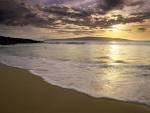 مَا نَفِدَتْ كَلِمَاتُ اللَّهِ ۗ)) سبحانه ,,ينتهي العلم وتجف البحار وتنتهي الأقلام ولم ينتهي ما في هذا)) الكتاب العظيم ((إِنَّ اللَّهَ عَزِيزٌ حَكِيمٌ))!!نقرأ سورة الكهف يوم الجمعه  (( قُلْ لَوْ كَانَ الْبَحْرُ مِدَادًا لِكَلِمَاتِ رَبِّي لَنَفِدَ الْبَحْرُ .. )) يجف((لَنَفِدَ الْبَحْرُ قَبْلَ أَنْ تَنْفَدَ كَلِمَاتُ رَبِّي وَلَوْ جِئْنَا بِمِثْلِهِ مَدَدًا))لن تكفي الخطب ولن تكفي الدروس ولن تكفي المحاضرات ولكن حسبنا أن نواكب الحدث ,فكل أمريحدث في أرض الله جل جلاله , كل أمر تقع عليه عينك أو تنطق به بلسانك أو تسمعه بإذنك والله إنهفي الكتاب العظيم تفصيلا لكل شيءوما المفروض أن يكون موقفك من هذا الكلام الذي سمعته, هل تصدق أولا تصدق  ,من الذي قال,؟كل هذا في هذا الكتاب  العظيم  يقول ربي جل في علاه ( وَكُلَّ شَيْءٍ   ) كل شيء حركاتك .. سكناتك .. الأخبار المنتشرة في كل يوم .. الأحداث .. تسلط ظالم .. شكوى مظلوم .. كل هذه في كتاب  {وَكُلَّ شَيْءٍ فَصَّلْنَاهُ } ما قال جلَّ جلاله ذكرناه .. لا (فَصَّلْنَاهُ تَفْصِيلًا) هذاالكتاب (تِبْيَانًا لِّكُلِّ شَيْءٍ)  مادام هذا الكتاب تفصيل لكل شيء وتبيان لكل شيء  لماذا أكثرنا يتسمرأمام القنوات ليسمعالتحليلات  فيفتح قناة ويظهرون أن هذا هو الظالم ,, ويفتح قناة أخرى فيظهرون لك أن الظالم مظلوم والجلَّاد مجلود ,,دائما وكثيرا ما أعاتب أحبتي الذين يتسمرون أمام القنوات والتحليلات  والله كل الأحداث التي تحضرهنا هي في كتابالله عز وجل ,, نحن لا نحاول  نلوي أعناق النصوص .. لا والله.. السياسة الفرعونية التي تحدث الآن,, كلها بتفاصيلهامذكورة  طبعا مع وسائل الاتصال الجديدة .. تويتر.. والفيس بوك .. والجوالات كلها بالكاميرا ,,فضح كثير منالقنوات صحيح؟؟ يركبون اللحى,,  وأقدم مجموعة  من المتشددين  وقاموا بإطلاق  رصاص على كذا ونحن نصدقصحيح؟ يقولون لنا أن هؤلاء أحبابنا وأصدقاؤنا وأنهم أصدقاء سوريا!! ,, ما شاء الله ,, وأن هؤلاءأعداؤكم انتبهوا .. خذهاحبيبي الغالي قاعدة " والله قالها ربي في كتابه جلَّ في علاه تقليب الحقائق وخطوات المكر كلهامذكورة في كتاب الله عزَّوجل " أليسوا هؤلاء يقتلون القاتل ويجرمون ويسفكون الدم وينتهكون الأعراض؟؟ ثم يخرج في شاشةفي خمسة دقائقفيحاول أن يقلب لك الحقائق وأن هؤلاء هم الظلمة ونحن مظلومون صحيح؟ تريدها في كتاب الله جلَّ في علاه ؟ يقول الله عز وجل .. لمَّا جاء موسى عليه السلام كم حصيلة القتلى الذين قتلهم موسى عليه السلام .. كم؟؟واحد .. عمدا أمبالخطأ؟ بالخطأ .. وكزه موسى فقضى عليه ,, كم حصيلة القتلى الذين أجرم بهم السفاح فرعون كمالحصيلة؟؟ ملايين ..كلهم أبرياء .. كلهم بالعمد صحيح؟؟ لما جاء فرعون ورأى موسى القضية قضية إعلام قال لموسىعليه السلام انظربجاحة المتبجح المجرم يقول لموسى عليه السلام ..( أَلَمْ نُرَبّكَ فِينَا وَلِيدًا وَلَبِثْتَ فِينَا مِنْ عُمُرِكَ سِنِينَ •وَفَعَلْتَ فَعْلَتَكَ ٱلَّتِي فَعَلْتَ وَأَنتَ مِنَ ٱلْكَٰفِرِينَ).. لا أجل أنت المسلم  يا فرعون !! يقول لموسى .. فعلتفعلتك .. حتى ما يحتاج  أن يذكرهالأنها كبيرة عظيمة .. التي فعلت وأنت من الكافرين ,, هذا ما نراه في الأخبار اليوم يقتلون الناس ثميقولون هم الذين بدأوا.. ورموا الحجارة كذب .. صحيح؟؟ هذا كله في  كتاب الله العظيم ,, علمَك الله سياسةالكفار  يقتل ملايين ..ماذا قال موسى عليه السلام ؟؟ نحتاج أن نقف مثل ما وقف موسى لأن الله جل في علاه يقول ...قد خلت من قبلكم سنننحن لسنا أول ناس نعيش على أرض الله فلا نعرف كيف نتعامل مع الحدث ..لا.. يقول الله        (قَدْ خَلَتْ مِنْ قَبْلكُمْ سُنَن)آلاف ظلمة وآلاف مظلومين يقول (فَسِيرُوا فِي الْأَرْض) اقرأ هذا الكتاب ,, اذهب إلى مدائن صالح ..اذهب إلىالأهرام ,, انظر إلى الجبابرة أين ذهبوا (فَسِيرُوا فِي الْأَرْض فَانْظُرُوا كَيْفَ كَانَ عَاقِبَة الْمُكَذِّبِينَهَذَا بَيَان لِلنَّاسِ وَهُدًى وَمَوْعِظَة) سبحانك يارب .. هل قال موسى عليه السلام لا .. أنا لم أقتل أحد ؟  انظر للرد العظيمقَالَ فَعَلْتُهَا إِذًا وَأَنَاْ مِنَ ٱلضَّالّينَ) قتلت واحد بالخطأ ,, أنا ضال ,, وأنت الذي قتلت ملايين انظرإلىالسياسة .. قال فَفَرَرْتُ مِنكُمْ لَمَّا خِفْتُكُمْ فَوَهَبَ لِي رَبّي حُكْمًا وَجَعَلَنِي مِنَ ٱلْمُرْسَلِينَ) تعال نفتح الأوراق .. تعال نفتحالملفات .. ملفاتالقتلى(وَتِلْكَ نِعْمَةٌ تَمُنُّهَا عَلَيَّ ) أنا قتلت واحد بالخطأ .. أنتَ عبَّدت أمة (أَنْ عَبَّدتَّ بَنِي إِسْرٰءيلَ) أنتظلمت أمة بأكملها,, يعلمُك الله سياسة الكفار هؤلاء .. أعداء الدين .. إذا رأى أنك تريد تفتح الملفات ..لا تنشغل تقولنحن ما فعلنا شيءنحن ما قتلنا .. لا.. تعال نفتح الملفات(وَتِلْكَ نِعْمَةٌ تَمُنُّهَا عَلَيَّ أَنْ عَبَّدتَّ بَنِي إِسْرٰءيلَ ) بدأ المجرمالسفاح  لما رأىالأمور تفتح  بدأ يناقش قال (وَمَا رَبُّ العَالَمِينَ) ؟.. انظر لثبات موسى عليه السلام ,, هو يعلم أنه عبدٌلله ,,خُلِق فيأرض الله,, ليعبد الله  .. رسالته .. يقتل ,, يذبح,, يسجن ,, رسالته الوحيدة ليس أن يأكل ويشرب ..لو أعطي الآن رجلمنكم كوب ماء وأساومه بمليار دولار ما يقبل صحيح؟؟ أنت مؤمن قوي لا تساوم على دينك بلقمةعيش .. جاء رمضانحتى يعلمنا رب العالمين فيه .. لو أعطي أحد  كوب ماء الآن وأعطيه معه مليون أقول له : اشربشربة واحدة وخذ مليون .. والله المؤمن لا يفعل . لا يساوم على دينه قال(وَتِلْكَ نِعْمَةٌ تَمُنُّهَا عَلَيَّ أَنْ عَبَّدتَّ بَنِي إِسْرٰءيلَ) بدأ فرعون يناقش ,, انظر إلىثبات موسى فيقضيتة .. قال (وَمَا رَبُّ العَالَمِينَ) قال ( رَبُّ السَّمَاوَاتِ وَالأَرْضِ وَمَا بَيْنَهُمَا إِن كُنتُم مُّوقِنِينَ) يعلمُك الله أن المجرم السفاحوإن كان له دولة إلا أنه جبان خوار في داخله ,, ما قال  لا أنا ربكم الأعلى سأقطع رأسك وانتهى ...لامن الخوف قال لمن حولهُ ألا تستمعون؟؟ماتسمعون مايقول هذا المجنون؟طيب رد عليه!ما أحد رد!(قال موسى عليه السلام _شوف التركيز_ (رَبُّكُمْ وَرَبُّ آبَائِكُمُ الْأَوَّلِينَ ماعندنا قضية واحدة فرعون الآن مانفع معه الكلام هذا (قَالَ إِنَّ رَسُولَكُمُ الَّذِي أُرْسِلَ إِلَيْكُمْ لَمَجْنُونٌ) (زي القنوات اللي عندهم اليوم يسبون (دول شوية عيالصح ي جماعة سمعناهم و الا  لا؟هؤلاء ولا شي حتى أحدهم يقول في القناة سنقول لهم (يَا أَيُّهَا النَّمْلُ ادْخُلُوا مَسَاكِنَكُمْ )(موسى عليه السلام لم يترك قضيته (قَالَ رَبُّ الْمَشْرِقِ وَالْمَغْرِبِ وَمَا بَيْنَهُمَا ۖ إِنْ كُنْتُمْ تَعْقِلُونَماذا قال فرعون؟القضية واحدة لموسى إلى الآن لم يستطع أن يرد عليه رد(قَالَ لَئِنِ اتَّخَذْتَ )بدأ يتخذ السلطة والسجن (قَالَ لَئِنِ اتَّخَذْتَ إِلَٰهًا غَيْرِي لَأَجْعَلَنَّكَ مِنَ الْمَسْجُونِينَ) مفلسين مافي شي !إما يسب !إما يكذب !إما يهدد !صح ي جماعة؟؟ماعندهم شي !(قال موسى (أَوَلَوْ جِئْتُكَ بِشَيْءٍ مُبِينٍفلما جآءه موسى بالآيات ماذا قال فرعون؟قال للملأ حولهجبان خوار _ اطلق امرك!هذا واحد وفي بلدك( قال للملأ حوله ماذا تأمرون )يافرعون يا مجرمتتصاغر امامهم حتى تقول ماذا تامرون؟ملكة سبأ ماقالت ماذا تأمرون (ملكة سبأ قالت (مَا كُنْتُ قَاطِعَةً أَمْرًا حَتَّىٰ تَشْهَدُونِ  فرعون الآن مرتبك دولة،  والله كلهم هكذا مرتبكون في داخلهم قال الله عزوجل (قَالُوا أَرْجِهْ وَأَخَاهُ وَابْعَثْ فِي الْمَدَائِنِ حَاشِرِينَ) سبحان الله!ليش يتجمعون الدولليش؟وضحت ي جماعة؟؟ليش يجمع الدول؟ هذا في بلدك وانت تقدر تقصمهلالازم يبعثون للمدائن حاشرين  (يَأْتُوكَ بِكُلِّ سَحَّارٍ عَلِيمٍ)(فَجُمِعَ السَّحَرَةُ )ويطمئن الكافر لكثرة الناس لكن المؤمن لايطمئن لكثرة عدد إلا بالله جل في علاه لما جاء السحرة وبدأوا يتناقشون في مؤتمراتهم ومجالسهم ..القضية قضية فلوس تشتري ذمم ..قال(فَلَمَّا جَاءَ السَّحَرَةُ قَالُوا لِفِرْعَوْنَ أَئِنَّ لَنَا لَأَجْرًا إِنْ كُنَّا نَحْنُ الْغَالِبِين لو طلعنا وخربنا لك الميدان وكسرنا مقرات المسلمين وكسرنا وفعلنا  ( أَئِنَّ لَنَا لَأَجْرًا إِنْ كُنَّا نَحْنُ(الْغَالِبِين  (قَالَ نَعَمْ وَإِنَّكُمْ لَمِنَ الْمُقَرَّبِينَ)طيب!بس كذا القضية تكسير وبتقولون للناس بنكسر .. لا .. شف الديمقراطية حق فرعون  وَقِيلَ لِلنَّاسِ هَلْ أَنْتُمْ مُجْتَمِعُونَ) تغتصب الارض يعني ؟)لا لا (لَعَلَّنَا نَتَّبِعُ السَّحَرَةَ ) نحن ديمقراطيين اللي يفوز نتبعه ! (لَعَلَّنَا نَتَّبِعُ السَّحَرَةَ إِنْ كَانُوا هُمُ الْغَالِبِينَ) صح!تعالوا صناديق الإقتراع ونشوف!والله ي جماعة هذه لعبة قديمة جديدة (لَعَلَّنَا نَتَّبِعُ السَّحَرَةَ إِنْ كَانُوا هُمُ الْغَالِبِينَ) ؟من الذي غلب!موسى عليه السلام وهارون (فَأَلْقَىٰ مُوسَىٰ عَصَاهُ فَإِذَا هِيَ تَلْقَفُ مَا يَأْفِكُونَ) (فَأُلْقِيَ السَّحَرَةُ سَاجِدِينَ)حتى السحرة اللي انت جايبهم الذي احضرتهم انت انقلبوا و آمنوا بموسى عليه السلام وهارون ماذاقال فرعون ?! هو يدعي الديمقراطيةهل قال فرعون نعم هؤلاء انتصروا فلابد أن نتبعهملا...  بدأ_ وهذه بداية كل الكفار المجرمين_ كلهم يبدأون كذا مايبدأ على طول بالتسلط يبدأ بكلام مبرريعني كأنه هو مازال على الديمقراطية (قَالَ ءآمَنْتُمْ لَهُ قَبْلَ أَنْ آذَنَ لَكُمْ )لو انتم بس تشاورتم معي لكن يعلمنا الله أن هذا الوجه لايستمر .يبدأ الاعلام الآن ! إِنَّهُ لَكَبِيرُكُمُ ) كبيرهم)! اول مرة يشوفهميوم جمعتهم أنت (إِنَّهُ لَكَبِيرُكُمُ الَّذِي عَلَّمَكُمُ السِّحْرَ)لابد يسوي فبركة إعلامية عشان يبرر القتل ( لَأُقَطِّعَنَّ أَيْدِيَكُمْ وَأَرْجُلَكُمْ ) مباشرة تهمة لاتحقيق ولاشيتهمة و اعتقال مباشرة (إِنَّهُ لَكَبِيرُكُمُ الَّذِي عَلَّمَكُمُ السِّحْرَ) يهدد عشان يخوف الناس كلهم. (لَأُقَطِّعَنَّأَيْدِيَكُم)  نقفل القنوات ونكسر الدنيا! لَأُقَطِّعَنَّ أَيْدِيَكُمْ وَأَرْجُلَكُمْ مِنْ خِلَافٍ وَلَأُصَلِّبَنَّكُمْ أَجْمَعِينَ ) سبحان الله! هذه هي السياسة احبتي) الآن المفروض يخلص وينتهي قال الله جل في علاه انه باقي من كذبه يعني ,,ينقلب حتى_لو أن احد من افراد الجيش انقلب عليهموقال تعال يا اخي انا ما أقتل مسلم لو أموت يا أخي يقول النبي عليه الصلاة والسلام ( لو اجتمعتالسموات والارض على قتل رجل مؤمن أبادها الله سبحانه جل في علاه) (لئِن تُنفض الكعبةحجر حجر أهون( عند الله من أن تُزهق روح مؤمن (فلو واحد من الجيش قال هالكلام! (لَأُقَطِّعَنَّ أَيْدِيَكُم وَأَرْجُلَكُمْ ) سيقلبون عليه ويتهمون ( إنهُ لكبيركم  ! إحنا ماقتلناه! صحوالله بعض القنوات هنا لو كانت في زمان فرعون لأخرجتلك خبر "أقدم السحرة بمهاجمة فرعون مما...أدى إلى مواجهتهم حسب ماتطلب الموقف والله بل اسوأ من فرعون طيب مالذي فعل؟الآن الحشود كبيرة وبنو إسرائيل كلهم اجمعين تجمعوا !يعلمك الله أنهم في الإعلام سيحاولون تقليل شأن هذه الكثرة وهذا التجمع صح!صح ماقالوه في ميدان التحرير إن ميدان رابعه مافيه الا واحد اثنين ومن إفلاسهم راحوا يجيبون صور قديمه يعني انظر الى الخسه "أكرم الله السامعين "قالها فرعون ليست جديده احبتي كلها في كتاب الله عز وجل قال الله لما اجتمع بنو اسرائيل كلهم يقول فرعون هؤلاء مو شي في الاعلام قال ( إن هؤلاء لشرذمة قليلون ) دول شوية عيال ؟صح ؟   لَشِرْذِمَةٌ قَلِيلُونَ. وَإِنَّهُمْ لَنَا لَغَائِظُونَ)  طيب خلاص انت الآن احكم عليهم خواف جبان )ابعث في المدائن حاشرين..سلط الإعلام كله علشان يجمع له كم عدد لانه يعلم انه ينتصر بعدد ونحن نعلم ان الله جل في علاه ما نصر اولياءه المؤمنين بعدد ولا عده وإنما هو سبحانه الناصر جل في علاه  أعوذ بالله من الشيطان الرجيم (وَلَنْ تَرْضَى عَنْكَ الْيَهُودُ وَلا النَّصَارَى حَتَّى تَتَّبِعَ مِلَّتَهُمْ قُلْ إِنَّ هُدَى اللَّهِ هُوَ الْهُدَى وَلَئِنِ اتَّبَعْتَ أَهْوَاءَهُمْ بَعْدَ الَّذِي جَاءَكَ مِنَ الْعِلْمِ مَا لَكَ مِنَ اللَّهِ مِنْ وَلِيٍّ وَلا نَصِيرٍ* الَّذِينَ آتَيْنَاهُمُ الْكِتَابَ يَتْلُونَهُ حَقَّ تِلَاوَتِهِ أُولَٰئِكَ يُؤْمِنُونَ بِهِ ۗ وَمَن يَكْفُرْ بِهِ فَأُولَٰئِكَ هُمُ الْخَاسِرُونَ) استغفر الله العظيم لي ولكم من كل ذنب فاستغفروه انه هوالغفور الرحيم الحمد لله الذي لا إله غيره ولا رب سواه وأصلي وأسلم على خير خلقه ومصطفاه روحي وأبي وأمي ونفسي وما أملك له الفدا عليه الصلاة والسلام,, الآيه الاخيرة التي وقفنا عندها لابد أن توقف قلبك معها من الآن إلى أن تموت ...الله جل في علاه لا يكذب جل في علاه وهو أصدق القائلين ( وَمَنْ أَصْدَقُ مِنَ اللَّهِ قِيلًا) قال لك:  والله لو تقدم لهم أموالك كلها وتكون عندهم عبد تخدمهم في مصالحهم بكل مالديك من قوه لكنك باقي على الإسلام لـــن يرضـــوا ياجماعه !! خل نصدق الله ياجماعه ستين سنه ندفع عجلات السلام الي ماتتحرك.. احبتي لنا سنين نعاني الأمرين من عدم تطبيقنا لآيه قال لك الله جل في علاه: ((لن ترضى )) يقول لك من تثق فيه.. أن فلان الذي تسعى لرضاه لن يرضى عنك تقول: أنا اقدم له المال قال لك :والله اعرفه لن يرضى عنك حتى تتنازل عن دينك ويراك هذا الذي تثق فيه يراك ستين سنه وانت تطارد فيه!!! كيف يكون وضعك أمام الله عز وجل ؟؟ أحبتي لن يرضوا... تطبق الاعلام المزيف الذين يطبقونه ويطلبون,, نحن عندنا متطلبات ماحققتموها لا متطلبهم الوحيد ان لا يعبد الله جل جلاله ولا يقام شرع الله سبحانه وتعالى في اي مكان ياجماعه دلالات الآيه يقول الله سبحانه وتعالى: (وَلَنْ تَرْضَى عَنْكَ الْيَهُودُ وَلا النَّصَارَى حَتَّى ) حتى حرف غايه يعني لن يحصل ماقبلها حتى يتحقق مابعدها الرضى لن يحصل وسيقاتلوك (وَلَنْ تَرْضَى عَنْكَ الْيَهُودُ وَلا النَّصَارَى حَتَّى تَتَّبِعَ مِلَّتَهُمْ ) عندنا استعداد نتبع ملتهم ؟!! لا وربي أن نموت ولا نتبع ملتهم وهكذا لسان الصادق المؤمن نسأل الله سبحانه  أن يثبتنا.. واياكم طيب اذا لماذا نحاول نرضيهم ؟ لهم العدل منا فقط العدل والاقساط الذي أمر الله سبحانه وتعالى به أما أن نرضيهم والآن متسمرين أمام قنواتهم نسمع تحليلاتهم ياجماعه والله خذها قاعده كل من زكاه الغرب فاعلم أنهم قد رضوا عنه ومن رضوا عنه فهو لن يكون على الملة التي يرضاها رب العالمين وإلا فهذا القرآن كذب وحاشاه!!واضح ياجماعه ؟يتشاورون بين انفسهم.. بكيفهم في النهايه إذا خرج بعد المؤامرات وقال لك نحن نرى أن فلان هذا لا يصلح فاعلم أنه يصلح انتهى ياجماعه واضح ؟ لا تتعب نفسك الله علمك أن المحصله النهائيه هم لن يرضوا عنك حتى تتبع ملتهم قل: ان هدى الله هو الهدى هل سيقفون ؟ لا (وَلَا يَزَالُونَ يُقَاتِلُونَكُمْ حَتَّىٰ يَرُدُّوكُمْ عَن دِينِكُمْ إِنِ اسْتَطَاعُوا) هذا التعبير في لغة العرب :أنه لو لم يبقى إلا كلمه لقالها لو لم يبقى إلا موقف لفعله ..لو لم يبقى الا دولار لدفعه.. حتى يصدك عن دينك أحبتي فالنستيقظ ثبات موسى عليه السلام هو الحل ووالله في الختام لن تنتصرانتصارا حقيقيا حتى تثبت على دينك حتى لو مت ؟ حتى لو مت!! يقول الله عز وجل في الكتاب العظيم ذكر جل جلاله الفوز الكبير واذا قال الله الكبير عن شئ انه كبير فاعلم انه كبير متى سمى الله الفوز الكبير فى القران؟ ؟ في سورة الأخدود فوز كبير لمن؟؟ هؤلاء انتصروا وفازوا فيالانتخابات؟؟ لا  كلهم حرقوا قال الله (ذَلِكَ الْفَوْزُ الْكَبِيرُ) فاز ثبت على دينه إلى النهايه  , أنا ليس لي علاقه, الله جل جلاله لم يعد النبي عليه الصلاة والسلام أنه سينصره وهو حي,قال (وَإِنَّاعَلَى أَن نُّرِيَكَ مَا نَعِدُهُمْ لَقَادِرُونَ) ولكن لم يعده,وقال ( وَإِمَّا نُرِيَنَّكَ بَعْضَ الَّذِي نَعِدُهُمْ..) أي النصر(..أَوْ نَتَوَفَّيَنَّكَ...) ربما أتوفاك قبلهاالقضيه ليست قضية موت كلنا سنموت,القضيه قضية ثبات على دين رب البريات جل في علاه,أحبتيهذه هي قضيتنا الكبرى أن نثبــتالقاعده الختاميه التي أردت أن أختم بها ,قاعده خذها" لن ننتصر نُصرةً حقيقيه حتى يتنظفالصف"مامعنى هذا الكلام؟الآن هناك صف أسود على اليسار كثير اللهم لا تجعلنا منهم ,وهناك صف أبيض على اليمين قليل(وَقَلِيلمَّا هُمْ) (وَقَلِيلٌ مِنْ عِبَادِي الشَّكُورُ)اللهم اجعلنا منهم ,وهناك صف رمادي في النصف كثيير,, هؤلاء معمن ينتصر بينهم أناس بلحى وأناس بلا لحى وبينهم أناس مضحوك عليهم ,المهم أنهم رمادي كثيرالله جل في علاه يقوي الباطل الذي هو في الاسود, يقوي الباطل لماذا؟ اختبارا للذين في الخط الرماديفإن كانوا يريدون النصره فقط بالدنيا يذهبون إليهم وإن كانوا يريدون الحق فسيكونون في الأبيض,لأنالأبيض ليس هناك أي جاذب يجذبهم فهم مهزومون ليس عندهم مال ولكن عندهم رب العالمين جل فيعلاهفيشتد البلاء ويشتد البلاء وكل يوم نسمع تنظيف , ياجماعه قبل سنوات كان هناك من يرى حزباللات هذا كأنه بطل الأمه المحمديه,كان في الخط الرمادي فلما اشتدت القضية تنظف الصف,, اذهبهناك ..وذهب للصف الأسودحتى يقوم ويستيقظ النائم..اذهب قالوا إيران داعمة الأمه؟! .و.ذهبت إلى الصف الأسود,روسيا هم منصفين ؟! وذهبت معهم, منافقينكثر وتنظف الصف وذهبوا للصف الأسود,منهم بعض العلماء الذين خذلهم الله سبحانه , أسأل الله أنيثبتنا وإياكم,وذهبوا وبانت المواقفهل هذا في القرآن ؟ كل قصص القرآن تبين لك هذا ,أن الله سبحانه حتى يتبين الصف (فَلَمَّا تَرَاءىالْجَمْعَانِ قَالَ أَصْحَابُ مُوسَى إِنَّا لَمُدْرَكُونَ ) لكن ما قالوها قبلها يوم رآوا السحرة ساجدين ,كانالموقف قوه وكانوا هم بالرمادي ولكن لما تراءى الجمعان ورآوا فرعون أمامهم أخرج الله مافيقلوبهم,قفالوا (إِنَّا لَمُدْرَكُونَ) ورطنا ياموسى لو تركتنا نكنس بيوتهم ( أوذينا من قبل أن تأتينا..) لوتركتنا نأكل لقمة عيشنا ,قال (قَالَ كَلاَّ) الصف تنظف و (قَالَ كَلاَّ إِنَّ مَعِيَ رَبِّي سَيَهْدِينِ) فلما تنظف(فَأَوْحَيْنَا إِلَى مُوسَى أَنِ اضْرِب بِّعَصَاكَ الْبَحْرَ) وانتهت القضيه وانتصر الإسلامولما قالوا عن قارون.لما رآوه ببهرجته,قالوا(يَا لَيْتَ لَنَا مِثْلَ مَا أُوتِيَ قَارُونُ إِنَّهُ لَذُو حَظٍّ عَظِيمٍ الصف الرمادي ذهب ,والصف الأبيض قال:( وَقَالَ الَّذِينَ أُوتُوا الْعِلْمَ وَيْلَكُمْ ثَوَابُ اللَّهِ خَيْرٌ لِمَنْ آمَنَلما تبين الصفوف (فَخَسَفْنَا...)بالفاء الفوريه فَخَسَفْنَا بِهِ وَبِدَارِهِ الْأَرْضَكل القرآن كذا, لكن لانكن في الرمادي ولا نكن بالصف الأسود,,أسأل الله أن يجعلنا وإياكم بالصفالأبيض,وأسأل الله جل في علاه أن يجعلناوإياكم من أهل الإيمان الصادقيناللهم يارب الأرباب يامنشىء السحاب ياهازم الأحزاب,اللهم إن الأرض أرضك فزلزلها من تحتأعداء الدين,وإن السماء سماؤك التي قاموا بها يقذفون بها إخواننا بالطائرات,اللهم سلط عليهم يامن هوقاهرٌ فوق العالمين,اللهم يارب إنك تعلم من بغى ومن قاتل دينك وكتابك وسنة نبيك عليه الصلاةوالسلام في الشام وفي مصر وأراكان وفي بورما وفلسطين وفي اليمن وفي كل مكان,اللهم عليكبأعداء دينك كافه,اللهم كما فضحتهم وإعلامهم وجمعت بعضهم على بعض في وقت قياسي لو أنفقنامافي الأرض جميعا ما كشفناهم ولكنك أنت الحكيم العليم,اللهم كما كشفتهم فاهزمهم واخذلهم,اللهم مكنمنهم يارب العالمين,اللهم يارب الأرباب نعلم يقينا أنه في كل ليله من ليالي رمضان أنها ترفع أسماءمن العتقاء من النار اللهم اجعلنا وأهلينا وأحبابنا والسامعين منهم يارب العالمين,اللهم لاتبقي في صدورأحبتي هؤلاء أمنيةً هي لك رضا ولهم فيها صلاح إلا كتبت قضائها قبل أن ينفضوا من مجلسهم هذا,اللهم صل وسلم وزد وبارك على عبدك ونبيك محمد صلى الله عليه وسلم وارض اللهم عن الأئمةالخلفاء الأربع الشرفاء أبوبكر وعمر وعثمان وعلي وسائر صحب رسولك الكرام عليه الصلاةوالسلام ,,ومن تبعهم بإحسان إلى يوم الدين,اللهم كما يسرت هذا فتقبله يارب العالمين ,وصل اللهموسلم على نبيك محمدللاستماع للمحاضرة ..على الرابط التالي http://abdelmohsen.com/play-2107.html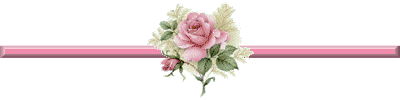 